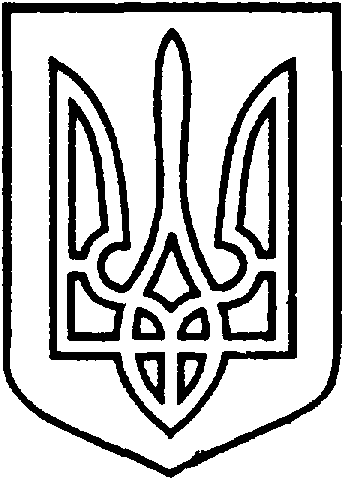 СЄВЄРОДОНЕЦЬКА МІСЬКАВІЙСЬКОВО-ЦИВІЛЬНА АДМІНІСТРАЦІЯСЄВЄРОДОНЕЦЬКОГО РАЙОНУ  ЛУГАНСЬКОЇ  ОБЛАСТІРОЗПОРЯДЖЕННЯкерівника Сєвєродонецької міськоївійськово-цивільноїадміністрації 14 червня 2021  року                                                              № 917Про реорганізацію юридичної особи – Боровенська гімназія Кремінської районної ради Луганської області Керуючись пунктом 15 частини 1 та пунктом 5 частини третьої статті 4, пунктом 8 частини третьої статті 6 Закону України «Про військово-цивільні адміністрації», статтею 26 Закону України «Про місцеве самоврядування в Україні», статтями 104-107 Цивільного кодексу України, статтями 25, 66 Закону України «Про освіту», статтями 32, 37 Закону України «Про повну загальну середню освіту», Законом України «Про державну реєстрацію юридичних осіб, фізичних осіб - підприємців та громадських формувань», з метою оптимізації управління об’єктом спільної власності Сєвєродонецької міської територіальної громади, що надає освітні послуги, та видатків на його утримання, враховуючи результати публічного громадського обговорення,зобов’язую:Припинити юридичну особу – Боровенську гімназію Кремінської районної ради Луганської області (код ЄДРПОУ 35753106) в результаті реорганізації шляхом приєднання до Єпіфанівської гімназії Кремінської районної ради Луганської області (код ЄДРПОУ35753064).Визначити, що Єпіфанівська гімназія Кремінської районної ради Луганської області (код ЄДРПОУ 35753064) є правонаступником усіх майнових та немайнових прав і зобов'язань юридичної особи - Боровенської гімназії Кремінськоїрайонної ради Луганської області (код ЄДРПОУ 35753106).Встановити двомісячний строк з дати публікації оголошення про припинення юридичної особи, зазначеної у пункті 1 цього розпорядження, для заявлення кредиторами своїх вимог відповідно до чинного законодавства.Визначити адресу для надіслання (надання) вимог кредиторів: Україна, Луганська область, Сєвєродонецький район, село Боровеньки, вул. Миру, буд. 29АСтворити комісію з припинення юридичної особи - Боровенської гімназії Кремінської районної ради Луганської області (місцезнаходження комісії: 92943, Луганська область, Сєвєродонецький район, село Боровеньки, вул. Миру, буд. 29 А), затвердивши її у складі, що додається до цього розпорядження.Комісії з реорганізації вжити заходи щодо припинення юридичної особи - Боровенської гімназії Кремінської районної ради Луганської області.7. Управлінню освіти Сєвєродонецької міської ВЦА: забезпечити координацію роботи закладів освіти із здійснення заходів, пов'язаних з реорганізацією (приєднанням) Боровенської гімназії Кремінської районної ради Луганської області, відповідно до чинного законодавства;здійснити в установленому порядку заходи щодо попередження працівників Боровенської гімназії Кремінської районної ради Луганської області (код ЄДРПОУ 35753106)у зв'язку з реорганізацією (приєднанням) юридичної особи.8. Розпорядження підлягає оприлюдненню.9. Контроль за виконанням даного розпорядження покласти на заступника керівника Сєвєродонецької міської ВЦА Олега КУЗЬМІНОВА. Керівник Сєвєродонецької міськоївійськово-цивільної адміністрації		                Олександр СТРЮКДодаток до розпорядження керівника ВЦА від 14.06.2021р. № 917СКЛАДкомісії з реорганізації юридичної особи - Боровенська гімназія Кремінської районної радиЛуганської областіКузьмінов Олег Юрійович, заступник керівника Сєвєродонецької міської військово-цивільної адміністрації, голова комісії; Волченко Лариса Петрівна, начальник Управління освіти Сєвєродонецької  міської військово-цивільної адміністрації, заступник голови комісії  ;Демент`єва Наталія Миколаївна, заступник начальника Управління освіти Сєвєродонецької міської військово-цивільної адміністрації,  секретар комісії ;Олійник Тетяна Валеріївна, головний спеціаліст Управління освіти Сєвєродонецької міської військово-цивільної адміністрації, член комісії ;Носкова Наталія Павлівна, головний бухгалтер централізованої бухгалтерії Управління освіти Сєвєродонецької міської військово-цивільної адміністрації, член комісії;Чаплай Наталія Олександрівна, бухгалтер ІІ категорії матеріального відділу  централізованої бухгалтерії Управління освіти Сєвєродонецької міської військово-цивільної адміністрації, член комісії Соколенко Олена Григорівна, начальник  групи централізованого господарчого обслуговування закладів освіти Управління освіти Сєвєродонецької міської військово-цивільної адміністрації, член комісії ; Ткачук Ірина Степанівна, архіваріус групи централізованого господарчого обслуговування закладів освіти Управління освіти Сєвєродонецької міської військово-цивільної адміністрації, член  комісії ;Сердюкова Олена Євгенівна, начальник Фонду комунального майна Сєвєродонецької міської військово-цивільної адміністрації, член комісії ;Шорохова Юлія Сергіївна, начальник відділу з юридичних та правових питань Сєвєродонецької міської військово-цивільної адміністрації,  член комісії ; Полякова Елла Олександрівна, начальник архівного відділу Сєвєродонецької міської військово-цивільної адміністрації, член комісії ;Середа Олена Володимирівна, староста Боровенського старостинського округу Сєвєродонецької міської військово-цивільної адміністрації Сєвєродонецького району Луганської області, член комісії ;Сімонян Олена Леонідівна, директор Боровенської гімназії Кремінської районної ради Луганської області, член комісії ;Колєснік Людмила Афанасіївна, директор Єпіфанівської гімназії Кремінської районної ради Луганської області, член комісії .Начальник Управління освіти Сєвєродонецької  міської військово-цивільної адміністрації				Лариса ВОЛЧЕНКО